שנטיפי תסריט לוקיישן מאי פלטישנטיפימאי פלטישלוש חברות בנות 16 נוסעות לפסטיבל שנטיפי בהרי ירושלים, שכל כולו מוקדש למוזיקה, טבע, מדיטציות, סדנאות יוגה וטנטרה, הליכות מלאכים, עישון וויד, רביצה בשרוואל ועוד. ביניהן נטע, יעל ונטלי, בפיק התבגרותן - חושניות, יפהפיות וסקרניות, ומיכל, שמרנית וביישנית יותר מחברותיה משולחות הרסן. כשהן מקימות את האוהל במבטים מזוגגים ונרגשות לנוכח המאורע, הן פוגשות חבורת גברים ״היפים״, צ׳ארמרים ומסקרנים בני 30+ שממוקמים באוהל שלידן. בתוך התפאורה הרוחניקית הקסומה, המדיפה ניחוחות נרגילה, ראסטות ומלאווח, נוצר שיח מרגש בין הבנות הסקרניות והגברים הרעבים. הפלירטוט המסעיר מקבל ממד פרובלמטי במהירות הבזק, כשמיכל שומעת שיחה בין הגברים, המדגישה את רצונותיהם הלא תמימים בכלל - אחד מהם, מרקוס, מתקשר ואומר לאחיו שיגיע לאוהל גם הוא, ויביא גם עוד חברים אם בא לו. ״יש בתולות זורמות״, הוא אומר. ״אולי ניתן להן קצת אמדי. הן לא ידעו. הזדמנות של פעם בחיים״. מיכל המבועתת מבינה שהיא מוכרחה לעשות הכל כדי לשמור על תמימותן של חברותיה מפני הגברים הזוממים, לפני שיקרה אסון. חברותיה כמובן לא מקשיבות להפטרותיה. הן בעיצומו של מסע ההתבגרות האישי שלהן, מגשימות פנטזיה ומהופנטות מתשומת הלב. מיכל מזהירה אותן באופן תקיף אבל הן מעליבות ומגרשות אותה. היא הולכת משם בתסכול, מעשנת ג׳וינט בגודל של מנהרת הכותל, אוכלת ביסלי בעצב גדול ומוצאת את עצמה בסדנת טנטרה הזויה. שם, בעקבות הזיה ומפגש עם בחור משונה, נופלת עליה מעין התגלות רוחנית - היא מבינה שהיא מוכרחה לחזור ולהציל את חברות שלה. ויהי מה. בסביבת האוהל, בינתיים - כולם שותים, מעשנים ונכנסים לאוהל יחד. מיכל מוכרחה לעשות דבר מטורף מספיק שיגרום לכולם לעצור ממלאכתם לפני שיהיה מאוחר מדי. כך באומץ לב נפלא ומטורלל, מיכל מצליחה לסכל את האירוע. הן לא מבינות את זה אז, אבל הן עוד יודו לה אחר כך. ׳שנטיפי׳ הוא סרט לוקיישן התבגרותי קומי על חברות ותעוזה, נשיות וגבריות, המבוסס על סיפור אמתי שנגמר, לצערי, קצת אחרת. שנטיפימאי פלטיפנים\חוץ. אוטובוס שנוסע לכיוון הרי ירושלים – יום. בתוך אוטובוס עמוס נוסעים, לבושים ב'תלבושות פסטיבל' מגוחכות, מצוידים כלי נגינה אקזוטיים ומשקפי שמש מטופשות, יושבות מרוגשות גם מיכל ושלוש חברותיה – יעל, המסויגת נטלי, בלבוש חושפני במיוחד ונטע, היפה והדומיננטית שבחבורה. ארבעתן בנות 16 אך ניכרים הבדלים קלים בין מיכל ושלוש חברותיה. הן יפות, חושניות ובפיק התבגרותן, לבושות בצורה נשית וחושפנית. ואילו מיכל קצת יותר שמרנית, ביישנית וטום-בוי. פנים\חוץ. אוטובוס – יום.האוטובוס חולף על פני שלט חגיגי ומעוטר – "פסטיבל שנטיפי בהרי ירושלים – מסע אל הרי הנשמה". התרגשות בקרב נוסעי האוטובוס. הבנות מתרגשות ומחייכות, מצפות בכיליון עיניים לחוויה. חוץ. פסטיבל שנטיפי – יום. ארבע החברות מקימות את האוהל שלהן במבטים מזוגגים ונרגשות עד דמעות לנוכח המאורע. סביבן מתרוצצים כל מיני ראסטאפרים ללא חולצות ובחורות עם כנפיים. הן בעננים. נטעאני לא מאמינה שאנחנו כאן. אתן קולטות? עשינו את זה! נטליאני בהלם שאבא של יעלי נתן לה לנסועיעלהוא לא נתן לי, הוא חושב שאני אצלךנטעלא משנה, נו, סתמי, אל תהרסי את הוייב. זרמי עם החיים. מסע אל הרי הנשמההן צוחקות. נטליתקשיבו – מדהים פה! אני מתרגשת בטירוף. תראו איזה יפים פה כולםיעלנכון. ויש כאן ריח מוזרנטע תוקעת בה מבט.נטעדי. להרוס. את. הוייבמיכליעלי צודקת, כאילו, סיגריות ומלאווח? ביחד? ותמרים?נטליחלוםהן צוחקות ומרכיבות את האוהל בגישום, בעיניים נוצצות. לידן יש כל מיני אנשים, בין היתר חבורת גברים "היפים" מסקרנים, צ'ארמרים בני שלושים פלוס, ממוקמים באוהל לידן. אחד מהם, איתי (29), בחור נאה עם שיער ארוך, יוצר קשר ראשון ומחייך פתאום לנטע. עושה לה 'אהלן' עם הראש. היא רואה אותו ומסמיקה. מחייכת אליו בחזרה. לוחשת בהתרגשות למיכל. נטעאומיגוד.נטעאומיגוד.מיכלמה קרה?נטעהחתיך הזה הסתכל עליי עכשיו. אמאל'ה, איזה חתיך!מיכל מסתכלת לכיוונם של הבחורים, בוחנת אותם. איתי יושב על המחצלת ומכין ג'וינט, מרקוס (34) נראה מבוגר יותר, מרשים, בלי חולצה, ילד נצחי, שומע מוזיקה באייפון ורוקד. עוד שניים מאחור משחקים קלפים ואחד ישן באוהל. עוד איזו רגל מבצבצת פה ושם. לא ברור כמה בחורים\אנשים הם. מיכל בוחנת אותם, מחייכת, מנסה להתלהב. נטע לידה, בעננים, מרוגשת. הולכת לספר גם לנטלי ויעל.נטעהוא חייך אליי הרגע!נטלימי?!נטענו, ההוא שםנטע מסמנת להן על מי מדובר. הן רואות אותו ומתלהבות, מתלחששות ביניהן.איתי בינתיים מרים את המבט מהקססה שלו, לוטש עיניים בנטע. מחייך אליה. נטלי מחייכת חיוך ממזרי. נטליידעתי שכדאי לנו לבוא לפה יעל, יותר תמימה, מתלהבת בטון קצת ילדי.יעלאולי הם יעזרו לנו עם האוהל?מיכל תוקעת בה מבט ביקורתי. מיכלמה, את סתומה? אנחנו לא צריכות שום עזרה עם האוהל. הוא מוכןמבט על האוהל. הוא באמת מוכן.נטעמיכל, תרגיעי. דחוףמיכל לא רוצה להרגיז את נטע, או חלילה ״להרוס את הוייב״. מיכלטוב.נטע לא מחכה לאישור חברותיה וניגשת אל חבורת הגברים. איתי מרים את מבטו אליה, כאילו ידע שהיא תגיע, מישהי מהן - ושמח שלא היה צריך להתאמץ יותר מדי בשביל זה.חוץ. האוהל של הבחורים – יום.יעל מתקרבת למתחם האוהלים של הבחורים, בו שני אוהלים ומחצלת ביניהם. הם קרובים לבנות מאוד, אבל ישנה תחושה של הסגת גבול. נטע מלאת ביטחון, פתיינית, מגיעה לשם חדורת מטרה.נטעהיי!איתי מרים את הראש מהג'וינט. כאילו מופתע.איתישלוםנטעמה נשמע?איתימצויןמרקוס מאחור קולט התרחשות ומסתכל. מתקרב גם בחיוך מקסים.נטעאנחנו שכנות שלכם, נשלחתי להגיד שלום. אין לי עוגה אבל יש לנו עבאדימרקוסאין על עבאדייעל צוחקת כאילו אמר משהו מאוד מצחיק. איתי מסיים להכין את הג'וינט ומציע לה. איתיגברתי?הוא מגיש לה את הג׳וינט ליד, נותן לה מצית והיא מעשנת שכאטה אחת.נטעטוב, בואו להגיד היי לחברות שלי. תעזרו לנו עם האוהל שניהכולם מסתכלים לכיוון האוהל. רואים שהאוהל מוכן לגמרי. מיכל עומדת שם ומביטה בה במבט תוהה. עושה לה תנועה קטנה של ׳מה הקטע שלך׳? בלי מילים. נטלי מרוצה. יעל מחייכת בהיסוס. מרקוססבבה, עוד מעט. תגידי להן לבוא רגענטע מסתובבת לחברות שלה במבט מנצח. מסמנת להן לבוא עם היד. הן מאושרות ומתקרבות לשם. מיכל מהוססת, מחליפה מבט עם יעל. יעל מסתכלת עליה, מסמנת לה ׳זה בסדר׳.  הן מתקרבות גם. חוץ. אוהל בחורים – יום.ארבע הבנות, איתי, מרקוס וינאי, בחור מחויך ונאה עם כובע מטומטם, שפורט על גיטרה מנגינות לא ברורות, יושבים על המחצלת ליד האוהל שלהם. הם צוחקים. נטע, נטלי ויעל סמוקות, מחויכות, מאושרות. מיכל מגלגלת סיגריות בצד, רואים שזה לא טבעי לה אבל היא מתנסה, מנסה להראות כאילו זה משהו שהיא מרבה לעשות. כולם מקשיבים למרקוס, שמספר בפאתוס רב סיפור גבורה.מרקוסבקיצור, אני הולך לי שם בוואדי בחיפה, אין עליי כלום. נעליים אין עליי. יש עליי בקבוק מים, ופיתה עם זעתר. זהו. פתאום – מה אני רואה? שור. פאקינג שור! ענק! בגודל של היפופוטם, יעני. בא לאכול אותי, עם עיניים צהובות של דרקון שלוש הבנות מסתכלות עליו בפליאה, צוחקות ומרותקות לסיפור הגבורה המגוחך. מיכל יושבת ומגלגלת עיניים.יעליאבאל'ה, ומה עשית?נטליוואי, איזה מסוכן זה!יעלפעם שור נשך את דוד שלי...מרקוסתלשתי ענף משיח שהיה שם, ואמרתי לו – "זוז ממני לפני שאני מביא לך אחת!"איתיכן, אחי? זה מה שאמרת לשור?מרקוסמה, אתה גנוב? אתה מכיר כבר את הסיפור הזה. מה אתה משחק אותהנטעוואו... לא פחדת?מרקוספחדתי, בטח פחדתי. אבל איתני הטבע לא מפחידים אותימרקוס מסתכל לנטלי בעיניים. היא מסמיקה.מרקוסיש לי אמון ביקום עצמו. אותו יקום שהביא אתכן אלינומיכל מסתכלת מהצד במבט קצת נגעל, בעיקר תוהה מה לעזאזל הולך. היא פונה לחברות שלה בניסיון לנער אותן.מיכלטוב, בא לכן ללכת לטייל קצת? בכלל לא ראינו מה יש בפסטיבל. אולי נלך לצ'אי שופ?יעליאללה! ינאיתגידימיכל מסתובבת אליו. הוא יפה מאוד ומסתכל עליה במבט ביקורתי. היא נבוכה.ינאילאן את ממהרת, בדיוק? (פונה לבנות) זאת כאילו החברה הכבדה שלכן? אני קולט את הדינמיקהנטע ונטלי צוחקות. יעל מהוססת. מסתכלת עליהן צוחקות, מחליטה לצחוק גם. מיכל בהתגוננות. מיכלמה פתאום, מי כבד?ינאיאת, נשמה. תזרמי עם הלייף... עופי על הטיול שלךכולם צוחקים. איתי בינתיים מניח את הראש שלו על נטע. נטע ונטלי מחליפות חיוך. מיכל מנסה לחייך גם. כאילו להשתתף בבדיחה.מיכלאני לא כבדה...ינאיאז זרמי, נשמה. קחי ג'וינט. לחייךמיכל מעשנת מהג'וינט ומשתעלת קצת. ינאי מחייך בהבעה מרוצה. מרקוס מקבל שיחה וקם לענות, מתרחק קצת. מיכל מעשנת עוד שאכטה, גדולה. יעל מביטה בה, כרגיל במבט מהוסס. איתי בינתיים מתלחשש עם נטע, מלטף את פניה, ונושק לה. יעל מסמיקה, מצחקקת. מיכל מזדעזעת. מסמנת לנטלי – 'וואט דה פאק?!' ללא מילים. נטלי לוחשת לה בתקיפות, כמעט בלי קול.נטלימיכל, די כבר! די. שחררי!מיכל עונה לה בלי קול.מיכלמה נסגר?!נטלי מתעלמת ממנה. מעמידה פנים שהכל קול. איתי ונטע מפסיקים להתנשק. היא מסתכלת עליו במבט מוקסם. איתיקיצר, אל תאמינו לסיפור הזה של מרקוס. יש לי סיפור יותר טוב. על יחמור. רוצות לשמוע? יודעות מה זה יחמור? מיכל מנסה ללכוד את מבטה של יעל, שמסתכלת עליו איתי בריתוק עז. היא זורקת עליה אבן. יעלאאוץ׳!מיכל מסמנת לה לשתוק עם אצבע על הפה. שואלת אותה בלי קול, ״מה קורה?״. יעל מסתכלת על נטלי במבט מאוים, ועונה לה בלחש.יעלדי, נו, מיכל... בואי נזרום מיכל׳נזרום׳?!יעל מסתכלת על נטע ונטלי, שמביטות בה במבט מאיים. מסתכלת על מיכל. יעלאני מקשיבה כאן לסיפור, אם לא שמת לב... מיכל תוקעת בה מבט. היא קמה בעצבים לכיוון האוהל שלהן.חוץ. האוהל של הבנות – יום.מיכל לא יודעת מה לעשות עם עצמה, לבד ליד האוהל הריק שלהן, אז היא מפשפשת בתיק שלה. נראית מעט מתוסכלת. היא מסתכלת עליהן צוחקות ולא מוצאת את מקומה. עצוב לה על זה, היא רוצה להיות חלק. היא מסתכלת על ינאי, שמנגן עכשיו גרוע מאוד על מפוחית. מחייכת חיוך קטן, עם ניצוץ של תקווה. היא לוקחת שקית ביסלי מהתיק ומתחילה לחזור לכיוון האוהל של הבחורים. בדרך, היא שומעת את מרקוס מדבר בטלפון בקרבת מקום.מרקוסכן אחי. בסדר, אני יודע. אז תבוא לאוהל גם כן, אחי. תכלס אתה יכול להביא עוד חבר אם בא לך. תביא את שחף. תביא גם את אמיר. כן, יונתן, לא יודע, מי שבא לך, אחימרקוס צוחק. מיכל מצותת לו במבט מבולבל.מרקוסכן, אחי, יש פה בתולות זורמות, אומרים לך. אולי ניתן להן קצת אמדי, הן לא ידעו... איזה, תיכוניסטיות, אומרים לך. האמת, אין לי מושג. מה זה משנה עכשיו, אחי? כן, הן ממש אחלה. אף אחד לא ידע. סיפרתי להן את הסיפור עם השור, הן עפו באווירמרקוס משתין ושם את השיחה על ספיקר.קול בטלפוןאה, זה סיפור ליגה, אחימרקוסכן, אחי. אחד הסיפורים הכי טובים שליהקול בטלפון צוחק. מרקוס מסיים להשתין ומוריד מהספיקר.מרקוסטוב, אז תבוא אחר כך? מצב הזדמנות של פעם בחיים. ויש להן עבאדי גםמרקוס מנתק את השיחה ומתחיל לחזור לכיוון האוהל של הבחורים. מיכל עומדת שם, בשוק.חוץ. האוהל של הבחורים – יום.מרקוס חוזר ונשכב על יעל ונטלי, עם הפנים לנטע ואיתי. ינאי מנגן על משולש. הבחור שישן באוהל התעורר ועושה עמידת ידיים בלי חולצה על המחצלת. הם שרים שירים וצוחקים. מיכל מתקדמת לעברם במהירות ומתיישבת בדיוק בין יעל ונטלי. פונה אליהן בתקיפות, אך עם זאת לוחשת כדי שהבחורים לא ישמעו.מיכלאנחנו חייבות ללכת מכאן. עכשיונטליתגידי, מה עובר עליך?מיכלנטלי. אנחנו חייבות ללכת מכאן, עכשיו!נטליאת דפוקה לגמרייעל מנסה למצוא חן. יעלאת באמת דפוקה, מה יש לך? את לא רואה שאנחנו נהנות?מיכל נבהלת, ונפגעת מאוד מהתגובה הלא אופיינית של יעל. מרקוס קולט את ההסתודדות.מרקוסבנות, הכל טוב?נטעהכל מעולה. נו, תסיים את הסיפור. מה היה עם השור?יעלכן, מה היה עם השור? מרקוסבקיצור, לא ידעתי איך לפנות אליו, אני לא מדבר שוורית...מרקוס ממשיך לקשקש במוח ומיכל מנסה ללחוש לחברות שלה את מה שהיא שמעה.מיכלתקשיבו, הם לא טובים, אתן חייבות לסמוך עליי, הם רוצים לעשות לנו כל מיני דברים, הוא אמר 'בתולות זו....פתאום יעל מתפרצת וצועקת על מיכל מול כולם.יעלמיכל – די! תסתמי כבר! אני מנסה להקשיב לסיפור! אני לא יכולה לשמוע את הקידוחים שלך, את מוזמנת ללכת מפה אם את לא רוצה ליהנות, אין לי מה להגיד לך יותר! תפסיקי להרוס לנו!דממה. כולם מסתכלים על מיכל. נטע מסתכלת על יעל במבט מרוצה. איתי מסתכל על מרקוס במבט התוהה אם הם מסתבכים עם בחורות צעירות מדי. מרקוס מסמן לו שהכל בסדר. מיכל מסתכלת על כולם, פגועה. היא מסתכלת על ינאי שמסתכל עליה ומקיש במשולש. היא קמה והולכת משם. שקית הביסלי עדיין בידה.חוץ. פסטיבל שנטיפי – יום.מיכל מסתובבת ברחבי הפסטיבל לבד, פגועה מאוד, אוכלת ביסלי בהבעה מרוקנת ועצב גדול. היא מבואסת לגמרי. חולפת על פני אנשים מחופשים, שמחים. פתאום מהדהד בראשה המשפט של יעל – "תפסיקי להרוס לנו!". מיכל מתעצבנת קצת. ממשיכה ללכת עם הביסלי ונכנסת לאוהל עליו מתנוסס השלט "טנטרה לאלופים".פנים. אוהל 'טנטרה לאלופים' – יום.מיכל מתיישבת מובסת על אחד הפופים ליד בחור מקושט בצבעי פנים, מחופש לצבי עם אצטרובלים על הראש, שנראה טרלהלה קצת. הוא מעשן ג'וינט גדול ושר בקול חרישי. היא מתבוננת בו במבט ביקורתי. ברקע אנשים מתחבקים, בוכים, מתנחמים זה בזו. מדריכה בבגדים לבנים עומדת ונואמת בקול מרגיע. פתאום מהדהד בראשה המשפט של מרקוס, אותו היא שומעת – "יש פה בתולות זורמות". היא מזדעזעת, תופסת את הראש בין שתי ידיה. פונה פתאום לבחור שלידה.מיכלאפשר שאכטה?בחורבטח, ראסטההוא מגיש לה את הג'וינט. היא מעשנת שאכטה עצומה.מיכלרוצה ביסלי?בחורלא יודע, אני לא כל כך אוכל גלוטןמיכלטוב.בחורלא יושב טוב על התדר שלי... מיכלטובבחורעושה לי קצת גזיםמיכלזה ממש בסדרהוא מחייך אליה חיוך רחב. היא אדישה, משאירה אצלה את הג'וינט. מעשנת עוד.בחוראז מאיפה את בארץ?מיכלעזוב. עזוב את זה. אני קטינהבחוראה, בסדר. (מתפתל) וגם סתם רציתי להתיידד. אני לא עושה סקס בכלל. אני טנטרי, או גיי. לא יודע עדיין מיכלאה... סבבהבחוראבל אהבתי את הישירות, רואים עליך שאת בחורה חדה. ככה, כמו סכיןפתאום החדר מתחיל קצת להתערבל ולקבל ממד הזייתי. היא מסטולה לגמרי.מיכלחדה?בחורכן, את לא פראייריתמיכלאתה חושב? אני דווקא כן, בדרך כלל. ברוב הפעמיםמראות החדר מתחילים להתערבב בתודעתה המטושטשת של מיכל. החדר צבעוני, הבחור עם איפור הפנים האקסצנטרי מחייך אליה. פתאום היא הוזה את ינאי יושב מולה. מחייך אליה. מחזיק ביד את המשולש. מיכל מופתעת לראות אותו. מיכלמה אתה עושה כאן? ינאיבאתי לבדוק שאת בסדרמיכלבאמת? ינאיכןמיכלאני חושבת שאני בסדר... ינאירוצה לשמוע איך הרגתי פעם דינוזאור? מיכלמה...?מיכל מסתכלת על בבואתו המטושטשת של ינאי. החדר מסתובב לה. פתאום הוא מרים את המשולש ומקיש עליו. הכל מתערבב. מיכל מתפקסת מההזיה ורואה מולה את הבחור המאופר שבינתיים הספיק להירדם והחל לנחור חרישית. שקית הביסלי בידו. מולה רוקד בפראות בחור תמוהה שעל חולצתו ציור של שלוש בתולות ים. היא מתבוננת בו. פתאום פניה הופכות נחושות, כאילו הבינה משהו עצום. היא ממשיכה להסתכל על שלוש בתולות הים שמצוירות לאיש המוזר על החולצה. היא קמה בנחישות ויוצאת. הבחור המוזר שרוקד בפראות בינתיים נופל מאחוריה בחיוך מטורלל וקורס על אחד הפופים. חוץ. פסטיבל שנטיפי – יום.מיכל הולכת בצעדים גדולים, כאחוזת דיבוק ואמוק. ההבעה שלה שונה לחלוטין. היא נכנסת לצ'אי שופ, לוקחת משם סיר עצום של צ'אי והולכת לכיוון האוהל של הבחורים.חוץ. אוהל בחורים – יום.יעל, נטלי, נטע, מרקוס, ינאי, איתי ועוד שני גברים שותים, מעשנים ונכנסים יחד לאוהל. מרקוס נושך את נטלי. היא צורחת, מבולבלת, אבל צוחקת בשביל לא לעשות עניין. איתי ונטע מתנשקים בלהט. מגיעים שני חברים נוספים של מרקוס, ומזדחלים גם הם לתוך האוהל. חוץ. אוהל בחורים – יום.מיכל מתקרבת לשם בצעדים כבדים ושופכת בסלואו מואושן את קנקן הצ'אי הרותח על האוהל הלוהט. הם יוצאים משם בצרחות, קללות, צווחות אימים, מפוחדים בעיקר. ה׳רגע׳ נהרס. כולם מקללים בסלואו מואושן. מיכל עומדת ומביטה בהם ולא זזה, במבט דבילי, מסופק, מפוחד וגאה. היא הצליחה לסכל את האירוע. חוץ. תחנת אוטובוס – יום.נטע, נטלי, יעל ומיכל עומדות בתור לאוטובוס. לנטלי תחבושת דקה סביב זרועה, לנטע יש כוויה קטנטונת על הכתף מרוחה באיזה משהו, יעל נראית שבוזה. הן חמוצות מאוד. לא מדברות. יעל מסתכלת על מיכל וכמו רוצה להגיד משהו, נטלי מסמנת לה – ״חסר לך״. פנים\חוץ. אוטובוס – יום.הארבע יושבות על אוטובוס בדרך הביתה. נטע ונטלי יושבות ביחד ושומעות מוזיקה עם סט אוזניות אחד – כל אחת עם אוזן אחת. יעל יושבת מאחוריהן, לבד. שוכבת על שני מושבים ובוהה בתקרת האוטובוס. מיכל יושבת לבד לפניהן, בוהה מחוץ לחלון. לעצמה חיוך קטן של ניצחון. 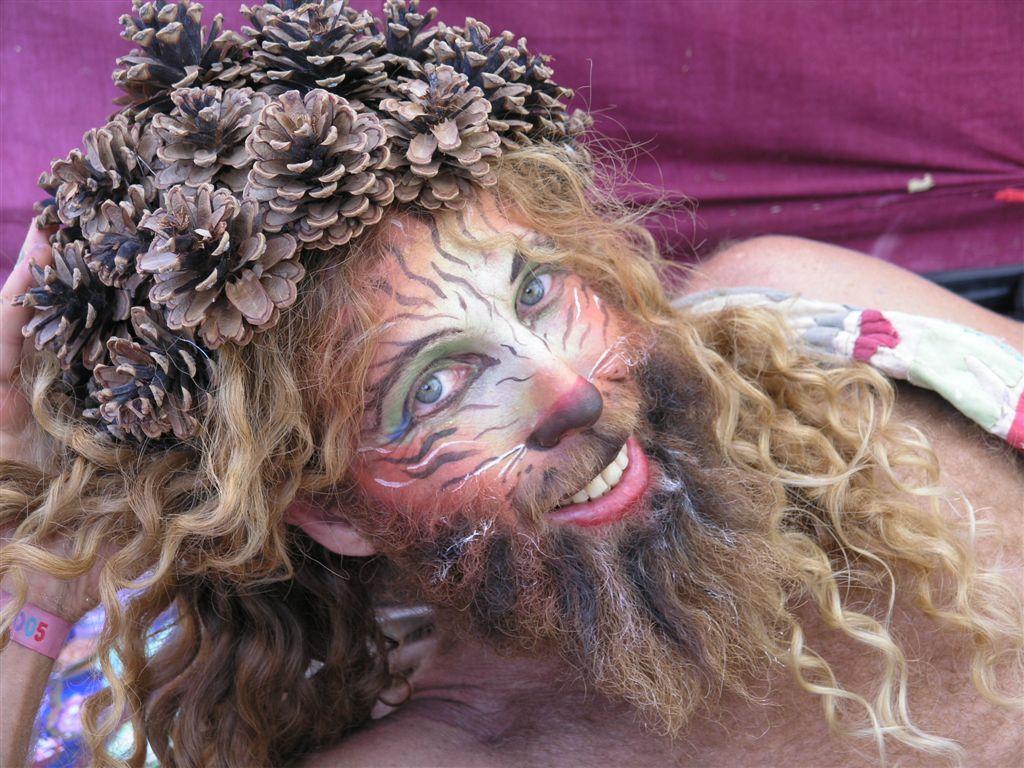 